Раздел долгосрочного плана: Вращательное движениеРаздел долгосрочного плана: Вращательное движениеРаздел долгосрочного плана: Вращательное движениеШкола:Средняя школа АсубулакШкола:Средняя школа АсубулакШкола:Средняя школа АсубулакДата: 06.09.2019Дата: 06.09.2019Дата: 06.09.2019Ф.И.О. учителя:Ф.И.О. учителя:Ф.И.О. учителя:Класс: 7Класс: 7Количество присутствующих:Количество присутствующих:Количество отсутствующих:Количество отсутствующих:Тема урокаТема урокаКриволинейное движение. Равномерное движение материальной точки по окружности. Линейная и угловая скоростиКриволинейное движение. Равномерное движение материальной точки по окружности. Линейная и угловая скоростиКриволинейное движение. Равномерное движение материальной точки по окружности. Линейная и угловая скоростиКриволинейное движение. Равномерное движение материальной точки по окружности. Линейная и угловая скоростиЦели обучения проводимого урока Цели обучения проводимого урока понимать и описывать равномерное движение тела по окружности;применять понятие угловой скорости для решения количественных и качественных задач;качественно описывать движение по криволинейной траектории под действием силы, перпендикулярной к скорости тела.понимать и описывать равномерное движение тела по окружности;применять понятие угловой скорости для решения количественных и качественных задач;качественно описывать движение по криволинейной траектории под действием силы, перпендикулярной к скорости тела.понимать и описывать равномерное движение тела по окружности;применять понятие угловой скорости для решения количественных и качественных задач;качественно описывать движение по криволинейной траектории под действием силы, перпендикулярной к скорости тела.понимать и описывать равномерное движение тела по окружности;применять понятие угловой скорости для решения количественных и качественных задач;качественно описывать движение по криволинейной траектории под действием силы, перпендикулярной к скорости тела.Цели урокаЦели урокаВсе учащиеся смогут рассчитать линейную и угловую скорость движения материальной точки.Большинство учащихся смогут применить формулы угловой и линейной скорости при решении расчетных задач.Некоторые учащиеся смогут совершенствовать навыки решения расчетных и качественных задач.Все учащиеся смогут рассчитать линейную и угловую скорость движения материальной точки.Большинство учащихся смогут применить формулы угловой и линейной скорости при решении расчетных задач.Некоторые учащиеся смогут совершенствовать навыки решения расчетных и качественных задач.Все учащиеся смогут рассчитать линейную и угловую скорость движения материальной точки.Большинство учащихся смогут применить формулы угловой и линейной скорости при решении расчетных задач.Некоторые учащиеся смогут совершенствовать навыки решения расчетных и качественных задач.Все учащиеся смогут рассчитать линейную и угловую скорость движения материальной точки.Большинство учащихся смогут применить формулы угловой и линейной скорости при решении расчетных задач.Некоторые учащиеся смогут совершенствовать навыки решения расчетных и качественных задач.Критерии успехаКритерии успехаУчащиеся достигают цели, если смогутсовершенствовать навыки решения графических и расчетных задач при криволинейном движении тела.Учащиеся достигают цели, если смогутсовершенствовать навыки решения графических и расчетных задач при криволинейном движении тела.Учащиеся достигают цели, если смогутсовершенствовать навыки решения графических и расчетных задач при криволинейном движении тела.Учащиеся достигают цели, если смогутсовершенствовать навыки решения графических и расчетных задач при криволинейном движении тела.Языковые целиЯзыковые целиЛексика и терминология специфичная для предмета:Линейная и угловая скорости, период и частота вращения, угловое перемещение, время.Полезные выражения для диалогов и письма: Движение тела по криволинейной траектории можно приближённо представить как движение по дугам некоторых окружностей (рис. 1).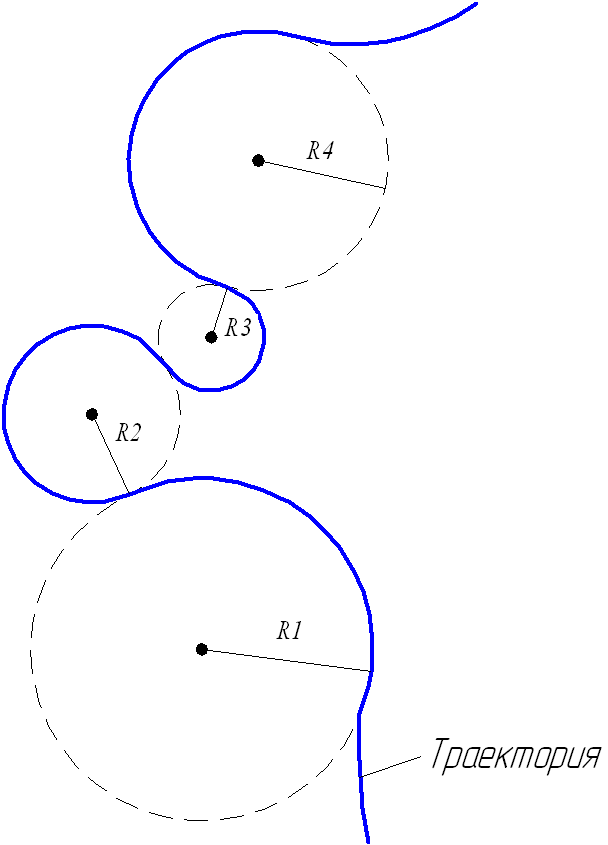 Единица СИ угловой скорости рад/сЛексика и терминология специфичная для предмета:Линейная и угловая скорости, период и частота вращения, угловое перемещение, время.Полезные выражения для диалогов и письма: Движение тела по криволинейной траектории можно приближённо представить как движение по дугам некоторых окружностей (рис. 1).Единица СИ угловой скорости рад/сЛексика и терминология специфичная для предмета:Линейная и угловая скорости, период и частота вращения, угловое перемещение, время.Полезные выражения для диалогов и письма: Движение тела по криволинейной траектории можно приближённо представить как движение по дугам некоторых окружностей (рис. 1).Единица СИ угловой скорости рад/сЛексика и терминология специфичная для предмета:Линейная и угловая скорости, период и частота вращения, угловое перемещение, время.Полезные выражения для диалогов и письма: Движение тела по криволинейной траектории можно приближённо представить как движение по дугам некоторых окружностей (рис. 1).Единица СИ угловой скорости рад/сПривитие ценностейПривитие ценностейобучение всю жизнь через решение тестовых и расчетных задачобучение всю жизнь через решение тестовых и расчетных задачобучение всю жизнь через решение тестовых и расчетных задачобучение всю жизнь через решение тестовых и расчетных задачМежпредметные связиМежпредметные связиПрямая и обратная зависимость Прямая и обратная зависимость Прямая и обратная зависимость Прямая и обратная зависимость Предварительные связиПредварительные связиФормулы свободного падения тела Формулы свободного падения тела Формулы свободного падения тела Формулы свободного падения тела ПланПланПланПланПланПланЗапланированный регламентЗапланированные действияЗапланированные действияЗапланированные действияЗапланированные действияЗапланированные действия0-15мин15-35 мин35-40 минИзучение новой темыКак направлена мгновенная скорость при криволинейном движении?Что называется линейной скоростью тела при его движении по окружности? (вывести формулу расчета линейной скорости)Движение по окружности часто характеризуют не скоростью движения, а промежутком времени, за который тело совершает один полный оборот. Это величина называется периодом обращения и обозначается буквой Т. Найдем связь между периодом обращения Т и модулем скорости при равномерном движении по окружности радиуса R. Т. к.  а путь S равен длине окружности: S = 2πR , то 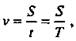 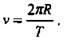 Движение тела по окружности можно охарактеризовать еще одной величиной - числом оборотов в единицу времени. Ее называют частотой обращения ν. Единицей измерения частоты [ν] = с-1 = Гц.Что называется периодом и частотой обращения? Как эти величины связаны между собой?Тренировочные задания1. Маховик швейной машины радиусом 8 см делает 120 об/мин. Найдите:а) период вращения.
b) угловую и линейную скорости.
2. Колесо диаметром 30 см делает 600 об за 30 с. Найдите:период вращения колесачастоту вращения колеса угловую и линейную скорости точек на окружности колеса.3. Колесо велосипеда делает 120 об/мин. С какой скоростью едет велосипедист, если радиус колеса 40 см ?4. Сколько оборотов в секунду делают колеса тепловоза диаметром 1,5 м при скорости 72 км/час? 5. Диск совершает 600 об/мин. Найдите:a) частоту вращения диска.b) период вращения диска.6. Лопасть вертолета длиной 5 м делает 300 об/мин. Найти линейную скорость концов лопастей. В конце урока учащиеся проводят рефлексию:- что узнал, чему научился- что осталось непонятным - над чем необходимо работатьИзучение новой темыКак направлена мгновенная скорость при криволинейном движении?Что называется линейной скоростью тела при его движении по окружности? (вывести формулу расчета линейной скорости)Движение по окружности часто характеризуют не скоростью движения, а промежутком времени, за который тело совершает один полный оборот. Это величина называется периодом обращения и обозначается буквой Т. Найдем связь между периодом обращения Т и модулем скорости при равномерном движении по окружности радиуса R. Т. к.  а путь S равен длине окружности: S = 2πR , то Движение тела по окружности можно охарактеризовать еще одной величиной - числом оборотов в единицу времени. Ее называют частотой обращения ν. Единицей измерения частоты [ν] = с-1 = Гц.Что называется периодом и частотой обращения? Как эти величины связаны между собой?Тренировочные задания1. Маховик швейной машины радиусом 8 см делает 120 об/мин. Найдите:а) период вращения.
b) угловую и линейную скорости.
2. Колесо диаметром 30 см делает 600 об за 30 с. Найдите:период вращения колесачастоту вращения колеса угловую и линейную скорости точек на окружности колеса.3. Колесо велосипеда делает 120 об/мин. С какой скоростью едет велосипедист, если радиус колеса 40 см ?4. Сколько оборотов в секунду делают колеса тепловоза диаметром 1,5 м при скорости 72 км/час? 5. Диск совершает 600 об/мин. Найдите:a) частоту вращения диска.b) период вращения диска.6. Лопасть вертолета длиной 5 м делает 300 об/мин. Найти линейную скорость концов лопастей. В конце урока учащиеся проводят рефлексию:- что узнал, чему научился- что осталось непонятным - над чем необходимо работатьИзучение новой темыКак направлена мгновенная скорость при криволинейном движении?Что называется линейной скоростью тела при его движении по окружности? (вывести формулу расчета линейной скорости)Движение по окружности часто характеризуют не скоростью движения, а промежутком времени, за который тело совершает один полный оборот. Это величина называется периодом обращения и обозначается буквой Т. Найдем связь между периодом обращения Т и модулем скорости при равномерном движении по окружности радиуса R. Т. к.  а путь S равен длине окружности: S = 2πR , то Движение тела по окружности можно охарактеризовать еще одной величиной - числом оборотов в единицу времени. Ее называют частотой обращения ν. Единицей измерения частоты [ν] = с-1 = Гц.Что называется периодом и частотой обращения? Как эти величины связаны между собой?Тренировочные задания1. Маховик швейной машины радиусом 8 см делает 120 об/мин. Найдите:а) период вращения.
b) угловую и линейную скорости.
2. Колесо диаметром 30 см делает 600 об за 30 с. Найдите:период вращения колесачастоту вращения колеса угловую и линейную скорости точек на окружности колеса.3. Колесо велосипеда делает 120 об/мин. С какой скоростью едет велосипедист, если радиус колеса 40 см ?4. Сколько оборотов в секунду делают колеса тепловоза диаметром 1,5 м при скорости 72 км/час? 5. Диск совершает 600 об/мин. Найдите:a) частоту вращения диска.b) период вращения диска.6. Лопасть вертолета длиной 5 м делает 300 об/мин. Найти линейную скорость концов лопастей. В конце урока учащиеся проводят рефлексию:- что узнал, чему научился- что осталось непонятным - над чем необходимо работатьИзучение новой темыКак направлена мгновенная скорость при криволинейном движении?Что называется линейной скоростью тела при его движении по окружности? (вывести формулу расчета линейной скорости)Движение по окружности часто характеризуют не скоростью движения, а промежутком времени, за который тело совершает один полный оборот. Это величина называется периодом обращения и обозначается буквой Т. Найдем связь между периодом обращения Т и модулем скорости при равномерном движении по окружности радиуса R. Т. к.  а путь S равен длине окружности: S = 2πR , то Движение тела по окружности можно охарактеризовать еще одной величиной - числом оборотов в единицу времени. Ее называют частотой обращения ν. Единицей измерения частоты [ν] = с-1 = Гц.Что называется периодом и частотой обращения? Как эти величины связаны между собой?Тренировочные задания1. Маховик швейной машины радиусом 8 см делает 120 об/мин. Найдите:а) период вращения.
b) угловую и линейную скорости.
2. Колесо диаметром 30 см делает 600 об за 30 с. Найдите:период вращения колесачастоту вращения колеса угловую и линейную скорости точек на окружности колеса.3. Колесо велосипеда делает 120 об/мин. С какой скоростью едет велосипедист, если радиус колеса 40 см ?4. Сколько оборотов в секунду делают колеса тепловоза диаметром 1,5 м при скорости 72 км/час? 5. Диск совершает 600 об/мин. Найдите:a) частоту вращения диска.b) период вращения диска.6. Лопасть вертолета длиной 5 м делает 300 об/мин. Найти линейную скорость концов лопастей. В конце урока учащиеся проводят рефлексию:- что узнал, чему научился- что осталось непонятным - над чем необходимо работатьИзучение новой темыКак направлена мгновенная скорость при криволинейном движении?Что называется линейной скоростью тела при его движении по окружности? (вывести формулу расчета линейной скорости)Движение по окружности часто характеризуют не скоростью движения, а промежутком времени, за который тело совершает один полный оборот. Это величина называется периодом обращения и обозначается буквой Т. Найдем связь между периодом обращения Т и модулем скорости при равномерном движении по окружности радиуса R. Т. к.  а путь S равен длине окружности: S = 2πR , то Движение тела по окружности можно охарактеризовать еще одной величиной - числом оборотов в единицу времени. Ее называют частотой обращения ν. Единицей измерения частоты [ν] = с-1 = Гц.Что называется периодом и частотой обращения? Как эти величины связаны между собой?Тренировочные задания1. Маховик швейной машины радиусом 8 см делает 120 об/мин. Найдите:а) период вращения.
b) угловую и линейную скорости.
2. Колесо диаметром 30 см делает 600 об за 30 с. Найдите:период вращения колесачастоту вращения колеса угловую и линейную скорости точек на окружности колеса.3. Колесо велосипеда делает 120 об/мин. С какой скоростью едет велосипедист, если радиус колеса 40 см ?4. Сколько оборотов в секунду делают колеса тепловоза диаметром 1,5 м при скорости 72 км/час? 5. Диск совершает 600 об/мин. Найдите:a) частоту вращения диска.b) период вращения диска.6. Лопасть вертолета длиной 5 м делает 300 об/мин. Найти линейную скорость концов лопастей. В конце урока учащиеся проводят рефлексию:- что узнал, чему научился- что осталось непонятным - над чем необходимо работатьРефлексияБыли ли цели урока/учебные цели достижимыми? Что узнали учащиеся сегодня? Какова была учебная атмосфера? Правильно ли осуществлялась моя запланированная дифференциация? Придерживался ли я регламента? Какие изменения в плане я выполнил и почему?РефлексияБыли ли цели урока/учебные цели достижимыми? Что узнали учащиеся сегодня? Какова была учебная атмосфера? Правильно ли осуществлялась моя запланированная дифференциация? Придерживался ли я регламента? Какие изменения в плане я выполнил и почему?РефлексияБыли ли цели урока/учебные цели достижимыми? Что узнали учащиеся сегодня? Какова была учебная атмосфера? Правильно ли осуществлялась моя запланированная дифференциация? Придерживался ли я регламента? Какие изменения в плане я выполнил и почему?РефлексияБыли ли цели урока/учебные цели достижимыми? Что узнали учащиеся сегодня? Какова была учебная атмосфера? Правильно ли осуществлялась моя запланированная дифференциация? Придерживался ли я регламента? Какие изменения в плане я выполнил и почему?РефлексияБыли ли цели урока/учебные цели достижимыми? Что узнали учащиеся сегодня? Какова была учебная атмосфера? Правильно ли осуществлялась моя запланированная дифференциация? Придерживался ли я регламента? Какие изменения в плане я выполнил и почему?РефлексияБыли ли цели урока/учебные цели достижимыми? Что узнали учащиеся сегодня? Какова была учебная атмосфера? Правильно ли осуществлялась моя запланированная дифференциация? Придерживался ли я регламента? Какие изменения в плане я выполнил и почему?РефлексияБыли ли цели урока/учебные цели достижимыми? Что узнали учащиеся сегодня? Какова была учебная атмосфера? Правильно ли осуществлялась моя запланированная дифференциация? Придерживался ли я регламента? Какие изменения в плане я выполнил и почему?РефлексияБыли ли цели урока/учебные цели достижимыми? Что узнали учащиеся сегодня? Какова была учебная атмосфера? Правильно ли осуществлялась моя запланированная дифференциация? Придерживался ли я регламента? Какие изменения в плане я выполнил и почему?РефлексияБыли ли цели урока/учебные цели достижимыми? Что узнали учащиеся сегодня? Какова была учебная атмосфера? Правильно ли осуществлялась моя запланированная дифференциация? Придерживался ли я регламента? Какие изменения в плане я выполнил и почему?РефлексияБыли ли цели урока/учебные цели достижимыми? Что узнали учащиеся сегодня? Какова была учебная атмосфера? Правильно ли осуществлялась моя запланированная дифференциация? Придерживался ли я регламента? Какие изменения в плане я выполнил и почему?